Óbidos PORTUGAL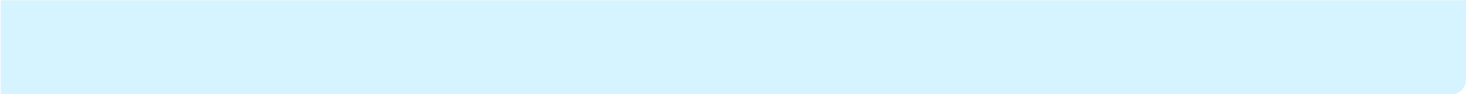 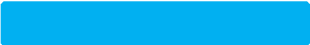 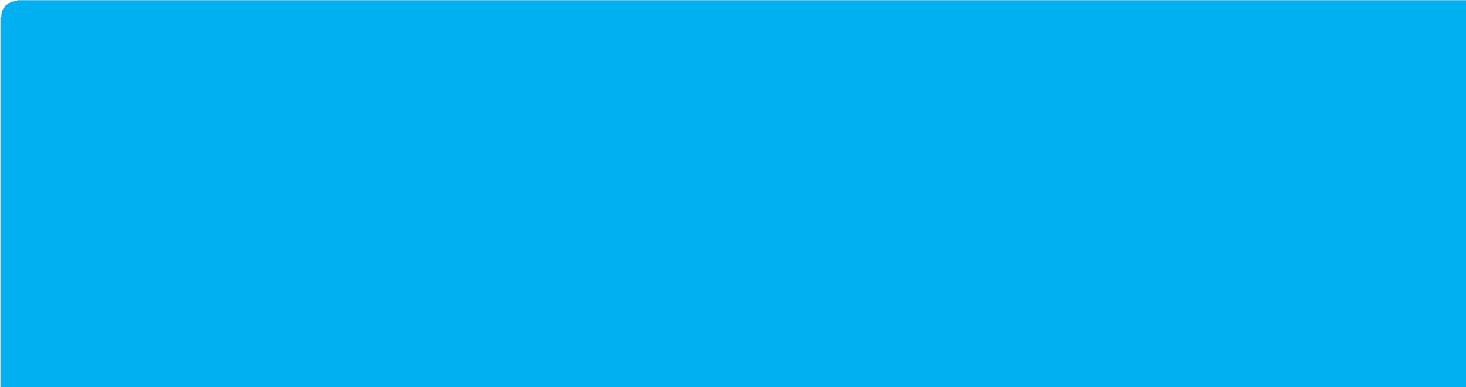 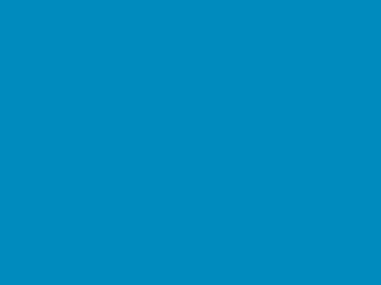 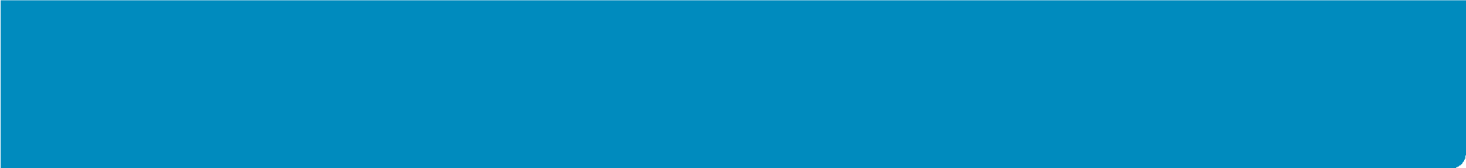 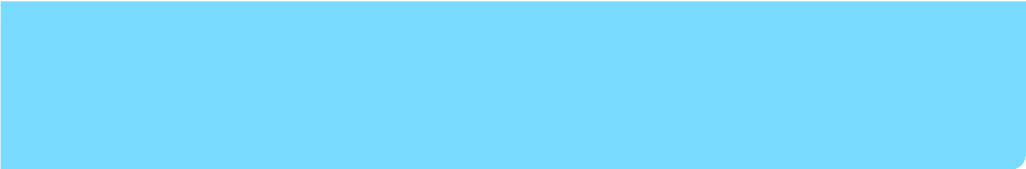 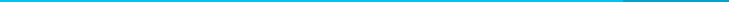 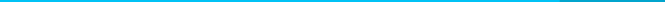 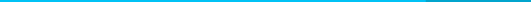 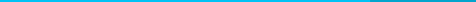 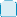 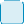 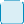 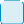 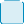 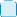 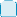 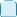 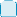 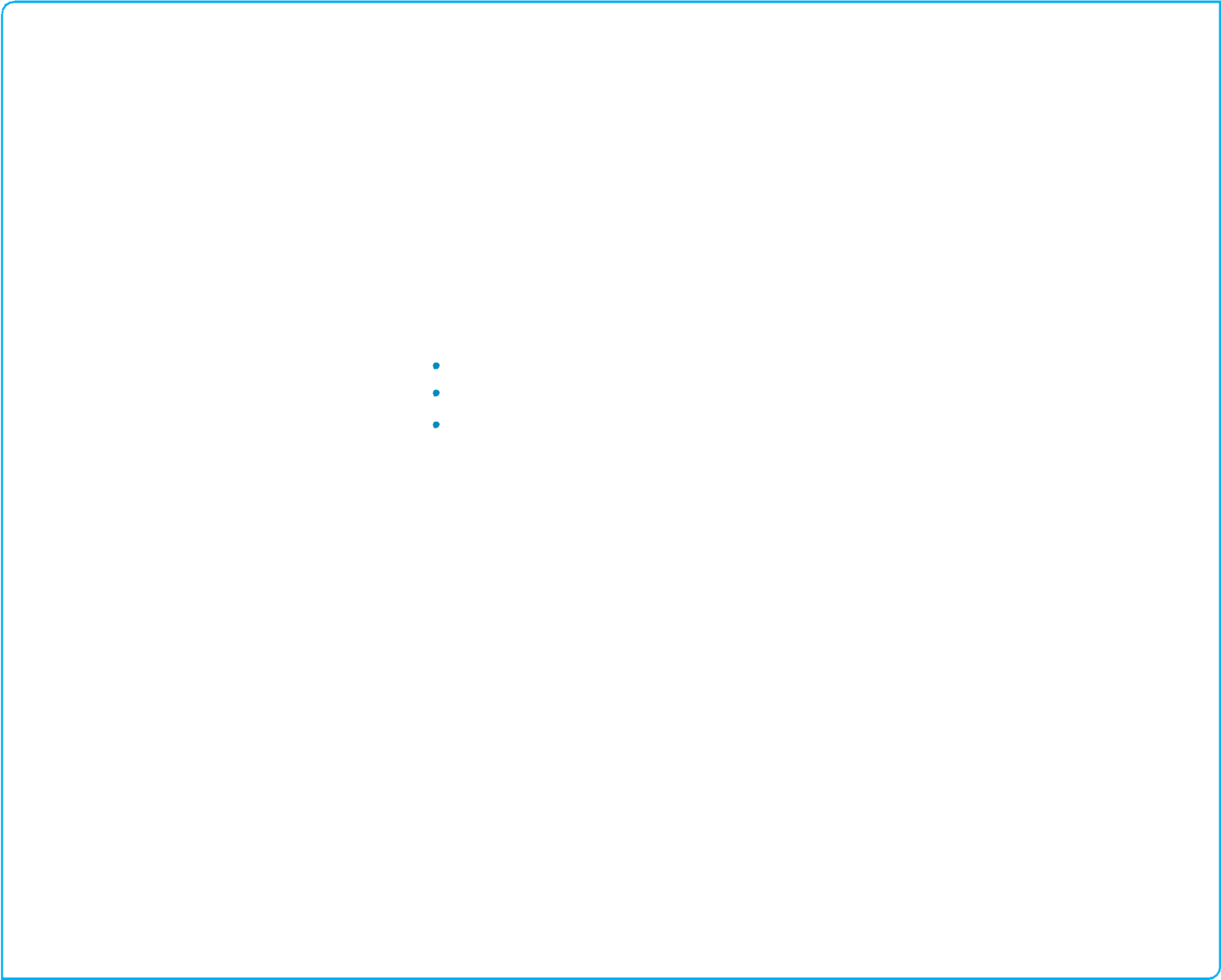 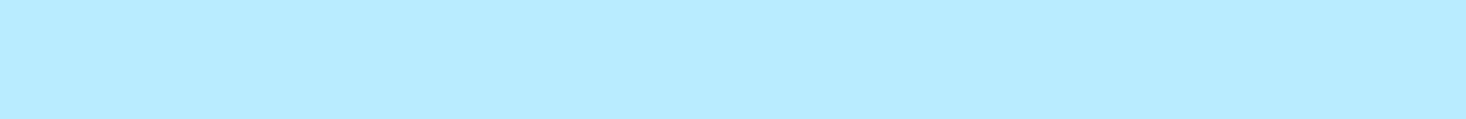 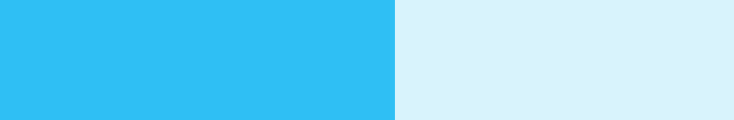 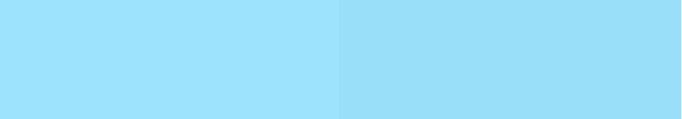 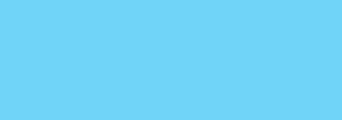 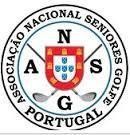 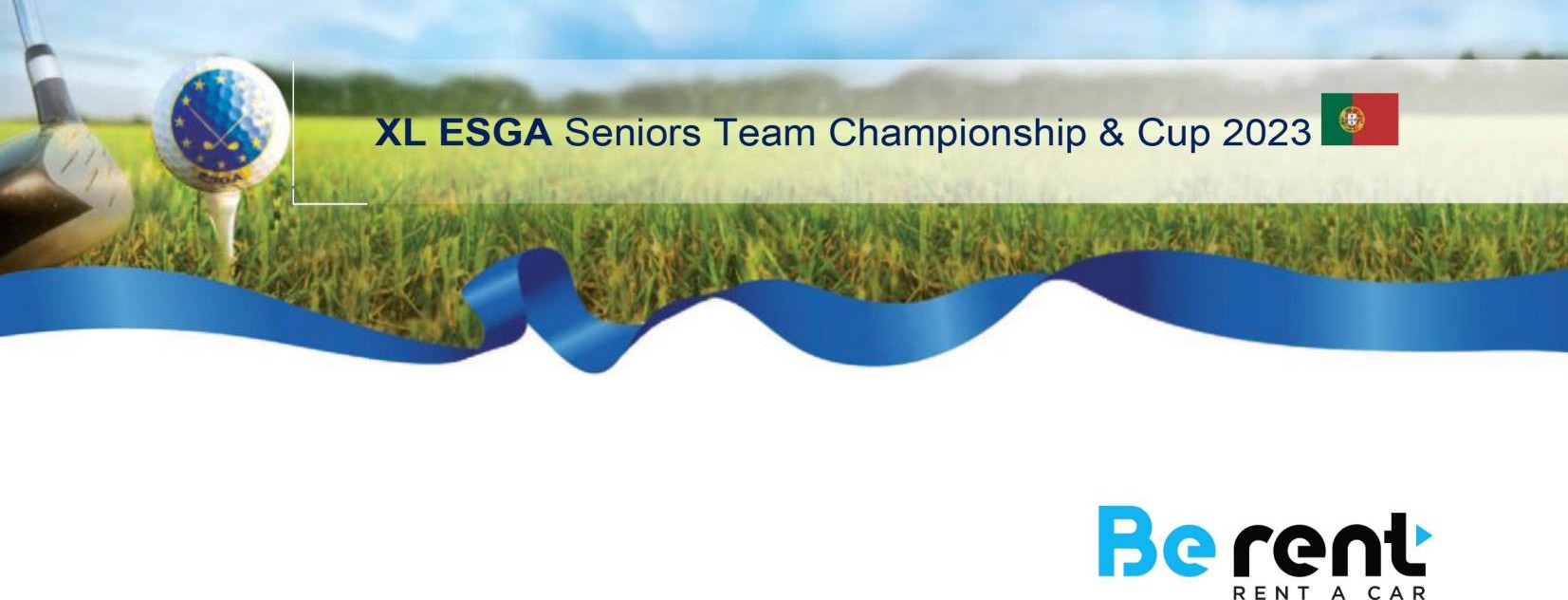 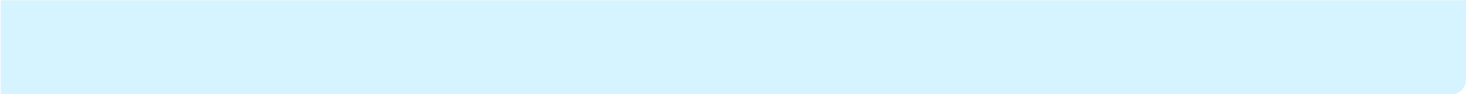 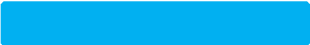 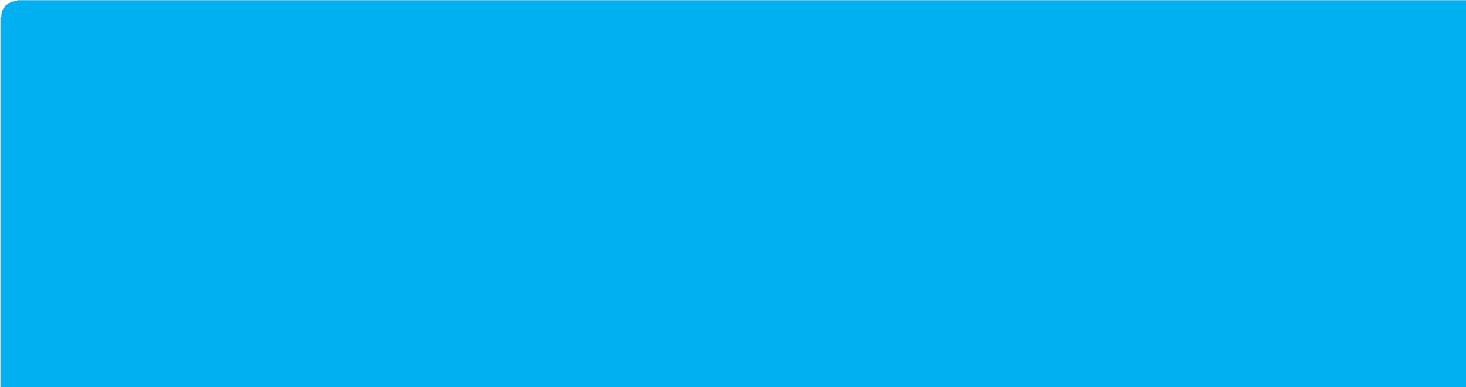 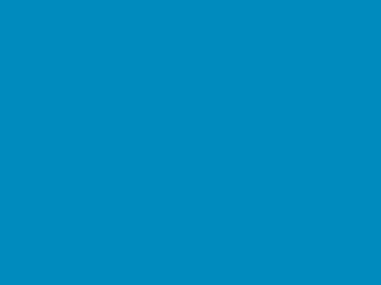 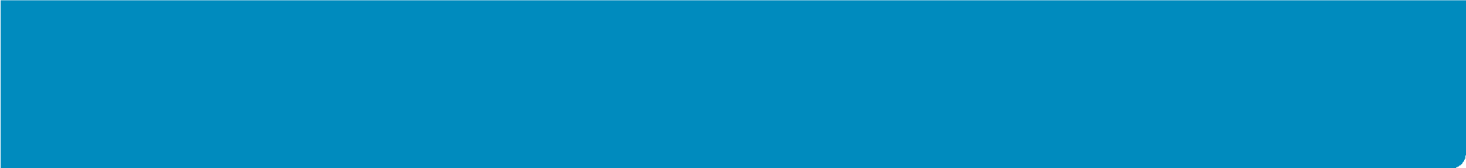 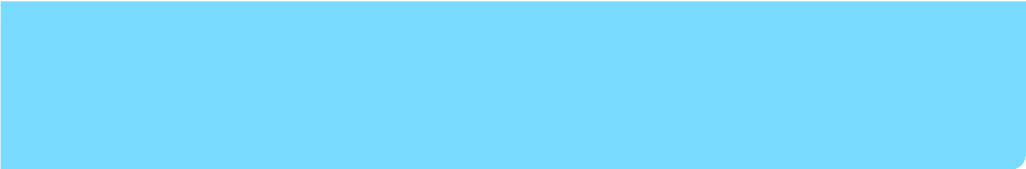 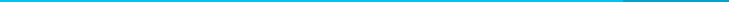 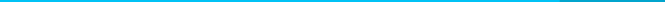 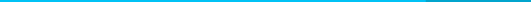 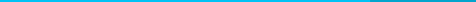 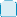 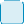 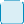 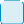 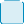 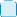 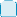 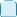 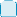 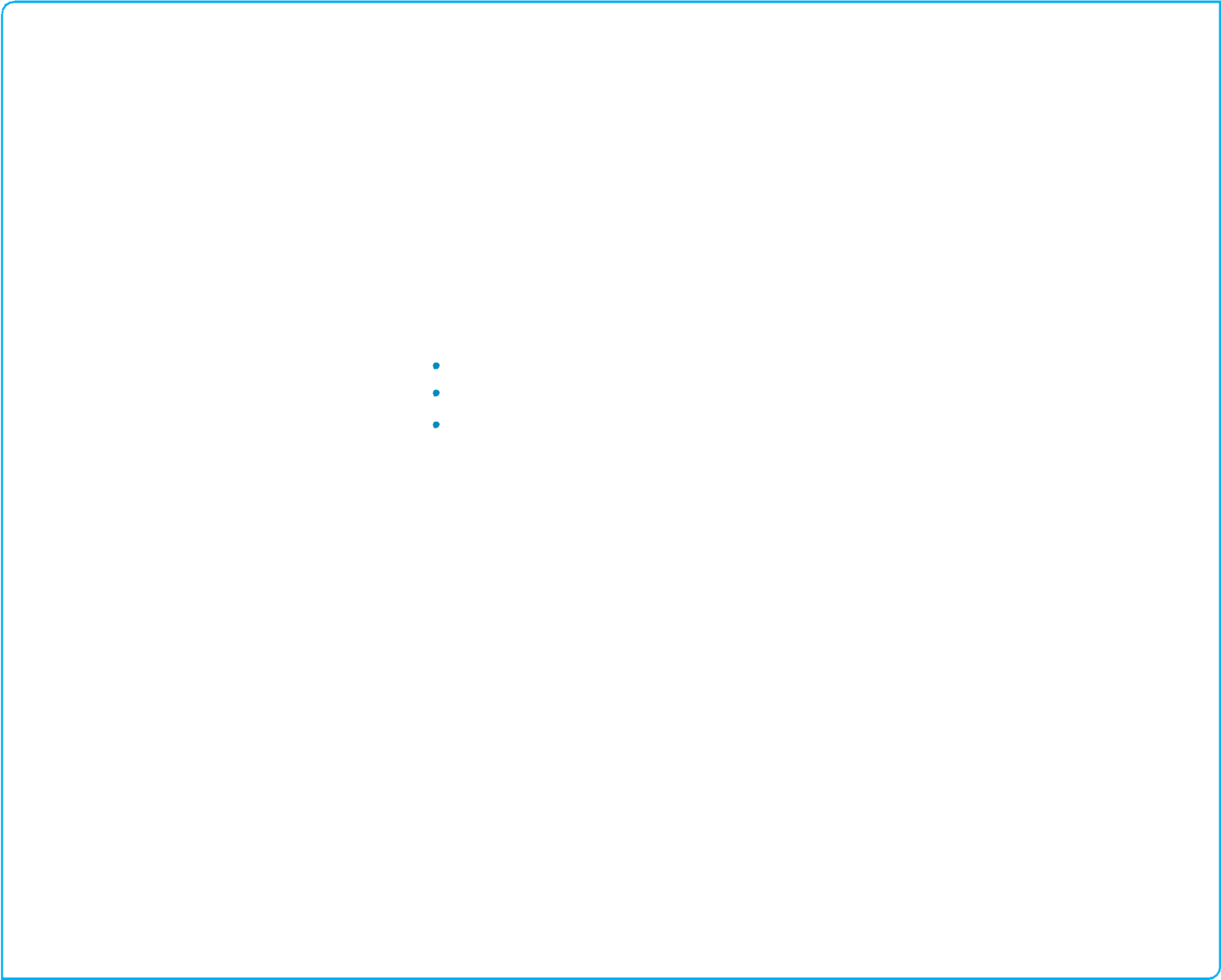 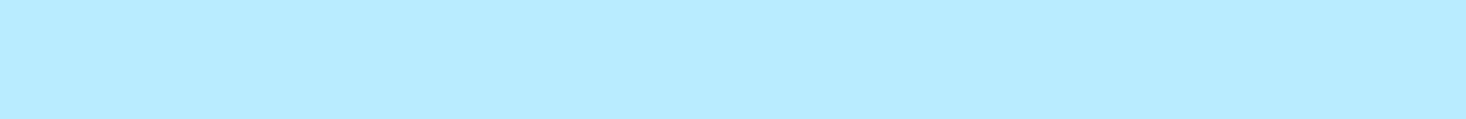 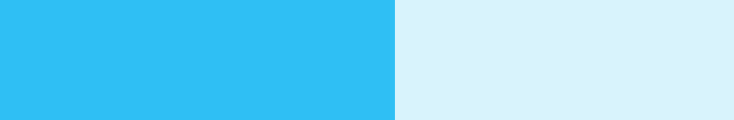 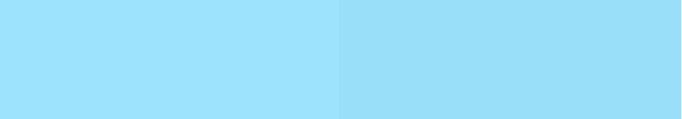 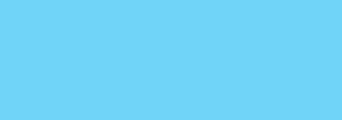 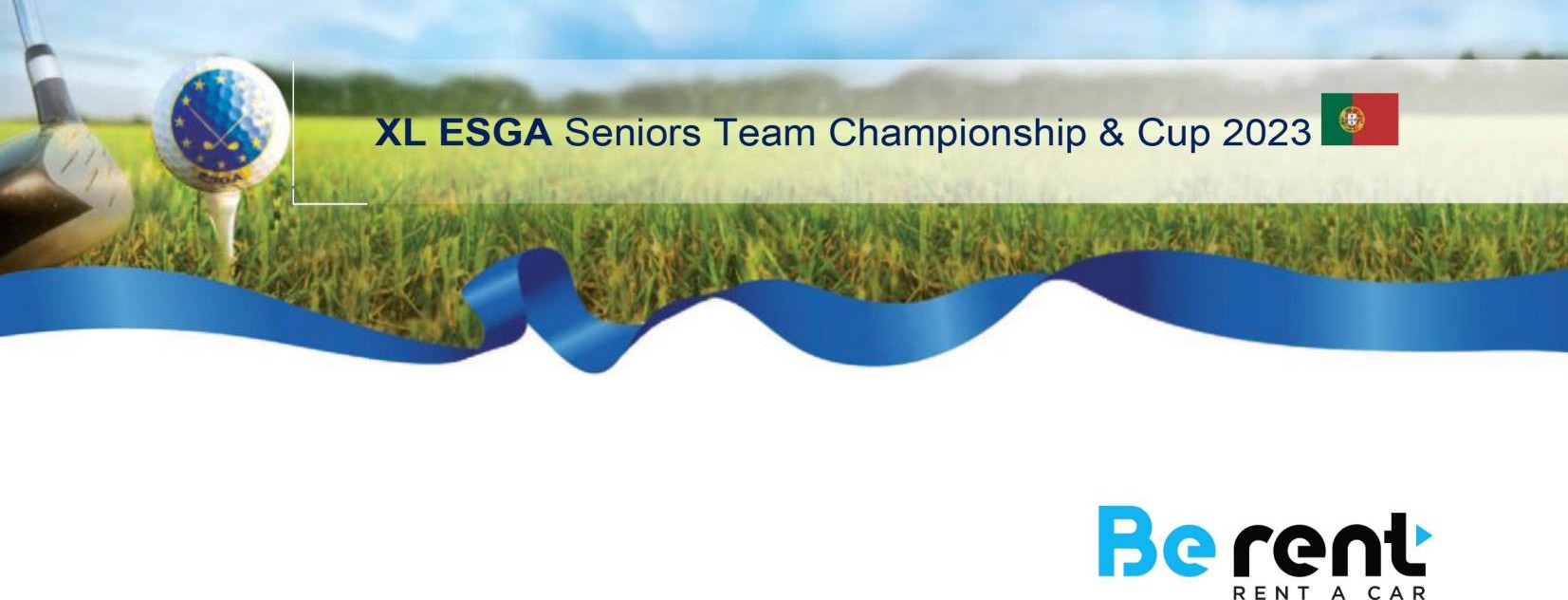 Payment must be issued in the same day as check-in.